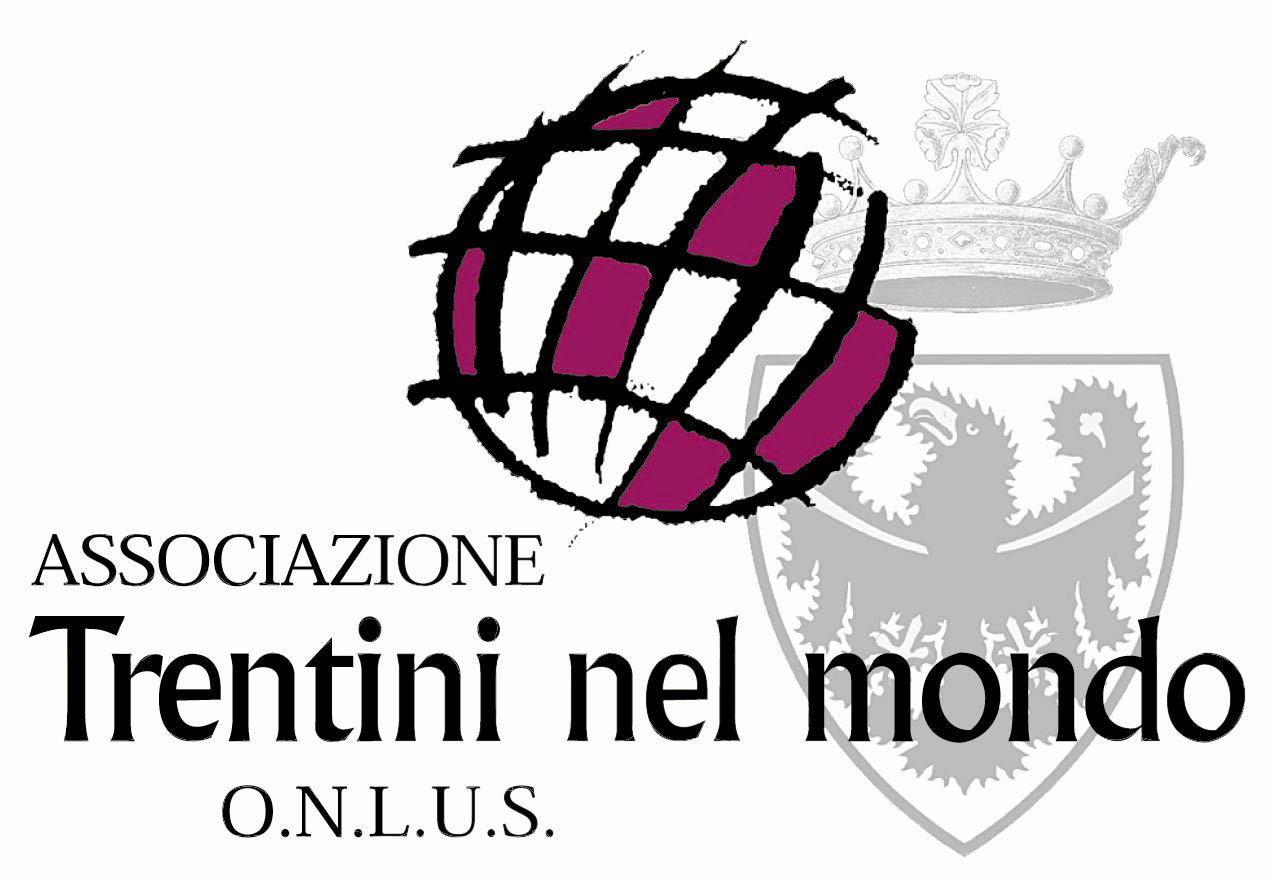 MODULO DI ISCRIZIONE – APPLICATION FORMNome e Cognome:   Name&Surname:Sesso: 				M					FGender:Indirizzo:Address:Tel.:										Cell.:	 			 						Fax:Phone:									Mobile phone:			              		 Fax: e-mail:Associazione d’appartenenza:Membership associationPregasi prenotare:		  	STANZA SINGOLA	 						STANZA DOPPIAPlease book			 		SINGLE ROOM								TWIN ROOM								STANZA MATRIMONIALE con*								DOUBLE ROOM with**Gli accompagnatori che non partecipano al convegno non ricevono rimborso delle spese di viaggio e i costi di vitto e alloggio sono interamente a loro carico.* Partners who do not attend the seminar are not entitled to travel expenses refund and are asked to sustain their own board and lodging expenses.Viaggio in: 						AEREO			TRENO			AUTOTravel by:						PLANE			TRAIN				CARArrivo previsto:	(giorno)		data														ora:  Scheduled arrival (day)		date														time:N° di volo: 								Aeroporto di arrivo:								Flight number:							Landing at:Partenza prevista: 	(giorno)									data				 			ora:               Scheduled departure  (day)									date							time:Costo previsto:Estimated costs:Parlo le seguenti lingue: 				   ITALIANO				INGLESE	        		 FRANCESEI speak the following languages:		ITALIAN				ENGLISH	        		FRENCH